Број: 147-13-О/2Дана: 09.10.2013. годинеНови СадПРЕДМЕТ: Додатно појашњење број 1 конкурсне документације јавне набавке број 147-13-О – набавка радова - грађевинско занатски радови на објекту Клинике за гинекологију и акушерство Клиничког центра Војводине.ПИТАЊЕ ПОТЕНЦИЈАЛНОГ ПОНУЂАЧА:Поштовани,Да ли понуђач, уместо доказа о испуњености обавезних услова за учешће из члана 75. Став 1. Тачке 1) -4), може да достави Решење о упису у регистар понуђача, у складу са чланом 78. Закона о јавним набавкама?Који је тип постојеће централе аутоматске дојаве пожара и по ком протоколу ради, или који је тачан тип постојећих јављача дима пожара?ОДГОВОР КЦВ-А:Да, може фотокопија Решења да је понуђач уписан у регистар понуђача.Тип постојеће централе аутоматске дојаве пожара је  тип BOSCH , ознаке FPA 5000, LAN протокол.С поштовањем, Комисија за јавну набавку 147-13-ОКЛИНИЧКИ ЦЕНТАР ВОЈВОДИНЕKLINIČKI CENTAR VOJVODINE21000 Нови Сад, Хајдук Вељкова 1телефон: +381 21/484 3 484www.kcv.rs, e-mail: uprava@kcv.rs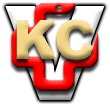 